Підписано угоду про співробітництво з географічним факультетом Київського національного університету імені Тараса ШевченкаНаприкінці вересня 2016 року Полтавським національним педагогічним університетом імені В.Г. Короленка та Географічним факультетом Київського національного університету імені Тараса Шевченка підписано угоду про співробітництво.Головними напрямками співпраці стане: обмін науковою інформацією та навчально-методичними матеріалами, досвідом організації підготовки кадрів та навчання студентів спеціальностей 103 Науки про Землю (географія), 014 Середня освіта (географія), 242 Туризм; спільна підготовка наукових праць, посібників та інших видань науково-методичного характеру.Угода відкриває можливості викладачам кафедри географії та краєзнавства підвіщувати кваліфікацію та стажуватися на безоплатній основі в Київському національному університеті імені Тараса Шевченка, а також проводити спільні наукові дослідження і конференції, залучати студентів до наукової діяльності міжкафедральної проблематики.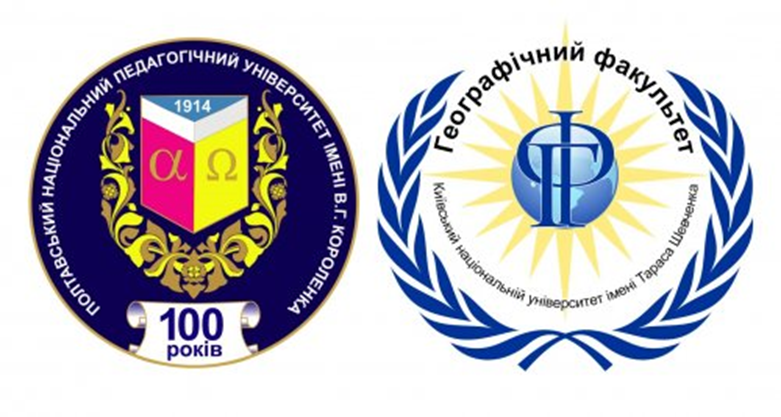 